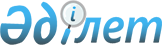 О проекте Указа Президента Республики Казахстан "О внесении изменений и дополнений в Указ Президента Республики Казахстан от 1 апреля 2009 года № 780 "Об утверждении Положения о Республиканской бюджетной комиссии"Постановление Правительства Республики Казахстан от 2 апреля 2014 года № 299      Правительство Республики Казахстан ПОСТАНОВЛЯЕТ:

      внести на рассмотрение Президента Республики Казахстан проект Указа Президента Республики Казахстан «О внесении изменений и дополнений в Указ Президента Республики Казахстан от 1 апреля 2009 года № 780 «Об утверждении Положения о Республиканской бюджетной комиссии». О внесении изменений и дополнений в Указ Президента

Республики Казахстан от 1 апреля 2009 года № 780 

«Об утверждении Положения о Республиканской бюджетной комиссии»      ПОСТАНОВЛЯЮ:

      1. Внести в Указ Президента Республики Казахстан от 1 апреля 2009 года № 780 «Об утверждении Положения о Республиканской бюджетной комиссии» (САПП Республики Казахстан, 2009 г., № 18, ст.155; 2011 г., № 7, ст.87; 2013 г., № 62, ст.831) следующие изменения и дополнения:

      в Положении о Республиканской бюджетной комиссии, утвержденном вышеназванным Указом:

      пункт 4 дополнить подпунктом 1-1) следующего содержания:

      «1-1) выработка предложений по лимитам расходов администраторов республиканских бюджетных программ и лимитам на новые инициативы;»;

      в пункте 5:

      абзац пятый подпункта 1) изложить в следующей редакции:

      «перечень концессионных проектов на плановый период, требующих финансирования государственных концессионных обязательств из республиканского бюджета;»;

      в подпункте 2):

      дополнить абзацем третьим следующего содержания:

      «лимитам расходов администраторов республиканских бюджетных программ и лимитам на новые инициативы;»;

      абзац шестой изложить в следующей редакции:

      «расходам администраторов республиканских бюджетных программ на плановый период с учетом заключений центрального уполномоченного органа по государственному планированию по проектам стратегических планов или проектам изменений и дополнений в стратегические планы, бюджетным заявкам, проектам бюджетных программ администраторов республиканских  бюджетных программ, не разрабатывающих стратегические планы;»;

      абзац шестнадцатый изложить в следующей редакции:

      «финансированию концессионных проектов для разработки или корректировки, а также проведению необходимых экспертиз конкурсных документаций концессионных проектов;»;

      абзац девятнадцатый исключить;

      в абзацы двадцатый и двадцать первый внесены изменения на казахском языке, текст на русском языке не изменяется.

      2. Настоящий Указ вводится в действие со дня подписания.
					© 2012. РГП на ПХВ «Институт законодательства и правовой информации Республики Казахстан» Министерства юстиции Республики Казахстан
				Премьер-Министр

     Республики Казахстан        С. АхметовПрезидент

Республики КазахстанН.Назарбаев